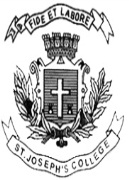 ST. JOSEPH’S COLLEGE (AUTONOMOUS), BENGALURU-27B.A. POLITICAL SCIENCE - IV SEMESTERSEMESTER EXAMINATION: APRIL 2022(Examination conducted in July 2022)PS OE 4318 - Electoral Politics and Processes in India              Time- 1 ½                                                                                          Max Marks-35This question paper contains two printed pages and two parts                                          PART- A- OBJECTIVE TYPE QUESTIONS- (5x1=5)    I   CHOOSE ONE CORRECT ANSWER OF THE THREE OPTIONS GIVEN FOR EACH QUESTION
             WRITE THE CORRECT ANSWER INDICATING THE QUESTION NUMBER                                              1.____________ is the study of elections                     a. Psephology                    b. Stasiology                    c. Seismology                     2. Who among the following is the current Chief Election Commissioner of India?                     a. Rajeev Bhargava                     b. Rajni Kothari                     c. Rajiv Kumar                     3.____________ is the process of redrawing of boundaries of an Assembly or Lok Sabha                        constituency that reflects the changes to the population of a region in India.                      a. Devolution                      b. Delimitation                      c. EVM                       4. The President of India is elected by the members of an Electoral College consisting                             of_____________                          a.The elected members of Lok Sabha  and the elected members of the Legislative                           Assemblies of all the States and Union Territories                      b. The elected members of both Houses of Parliament and the elected members of the                        Legislative                        c. Assemblies of all the States and Union Territories                     5. Which of the following is not associated with The Representation of the People Act 1950?            a. Allocation of seats in Lok Sabha and State Legislative Assemblies                        b. Qualification of Voters                        c. Anti-Defection LawPART- B- DESCRIPTIVE QUESTIONSII   Answer any SIX of the following questions in about 150 words each        (6x5=30)6. What are the features of Indian party system?7. What is the definition of regional part given by the Election Commission of India. Give examples of regional parties.8. What are the main functions of the Election Commission of India.9. What is Political Defection?10. Write about The Representation of the People Act 1950.11. What is Voting behaviour?12.  What are Electoral bonds?